babaamaandawe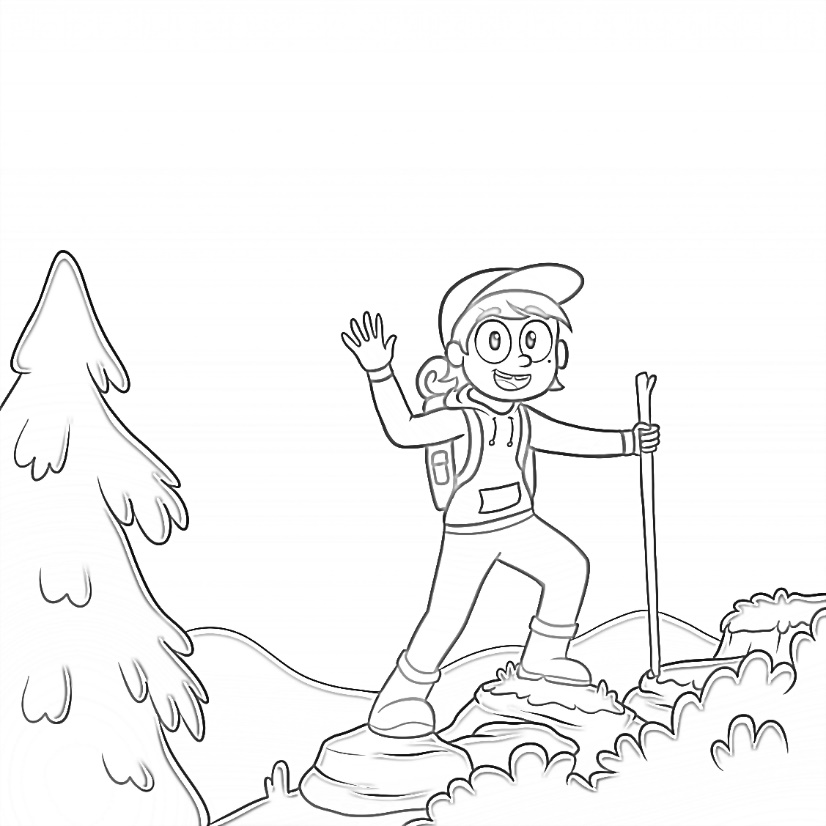 
John ominwendaan 
wii-pabaamaandawed.wewebizo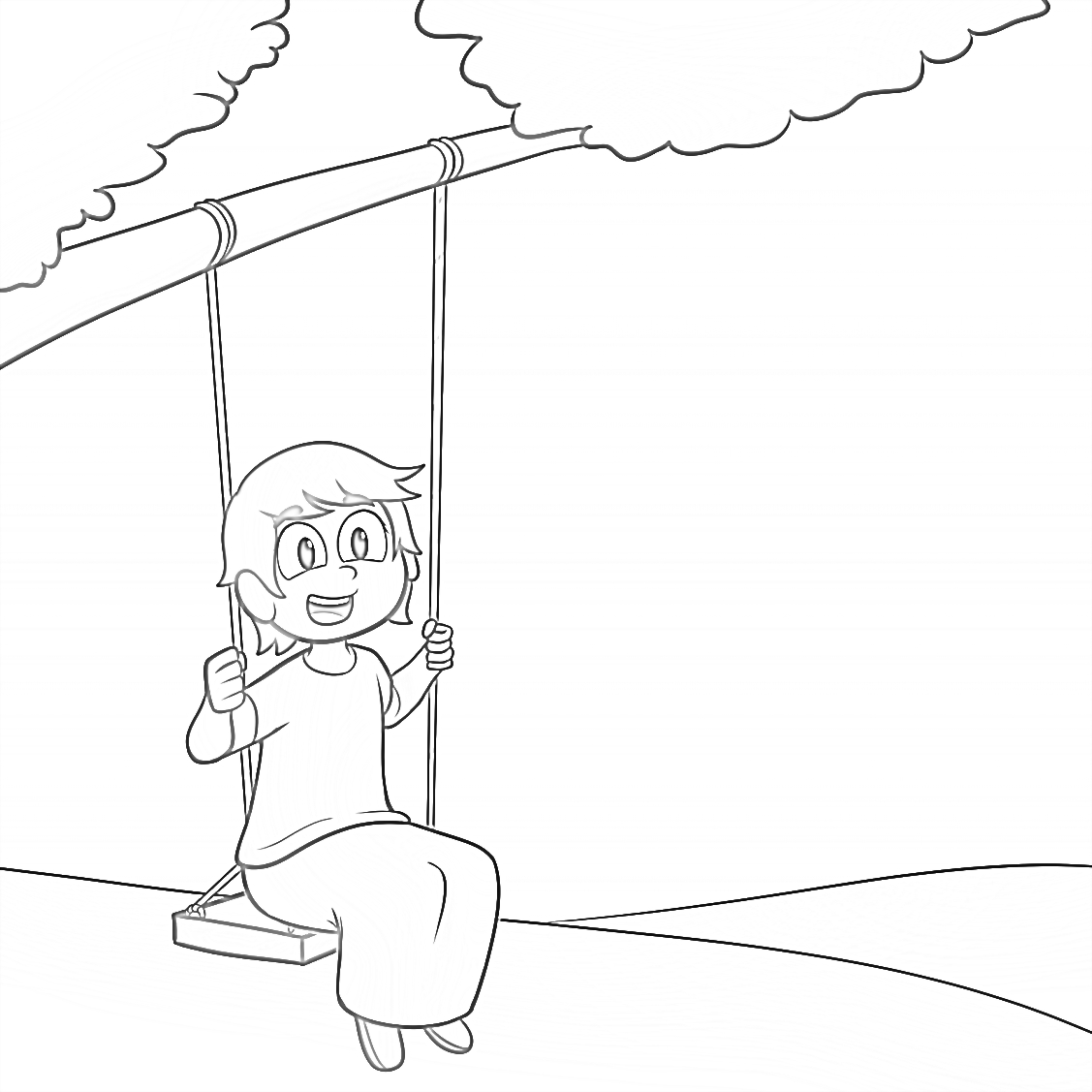 
Jessica ominwendaan 
wii-wewebizod.wewebinaabii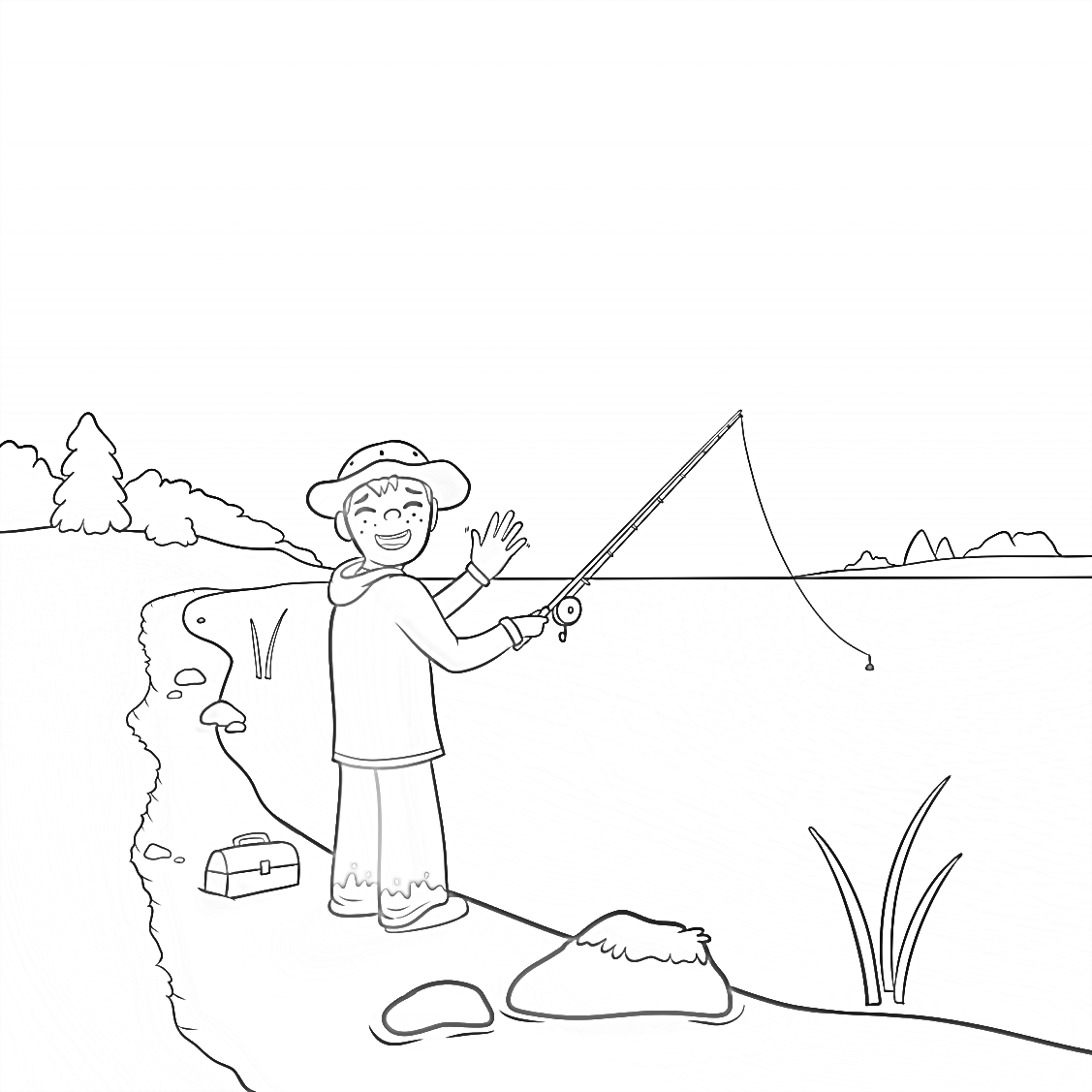 
Sam ominwendaan 
wii-wewebinaabiid.agindaaso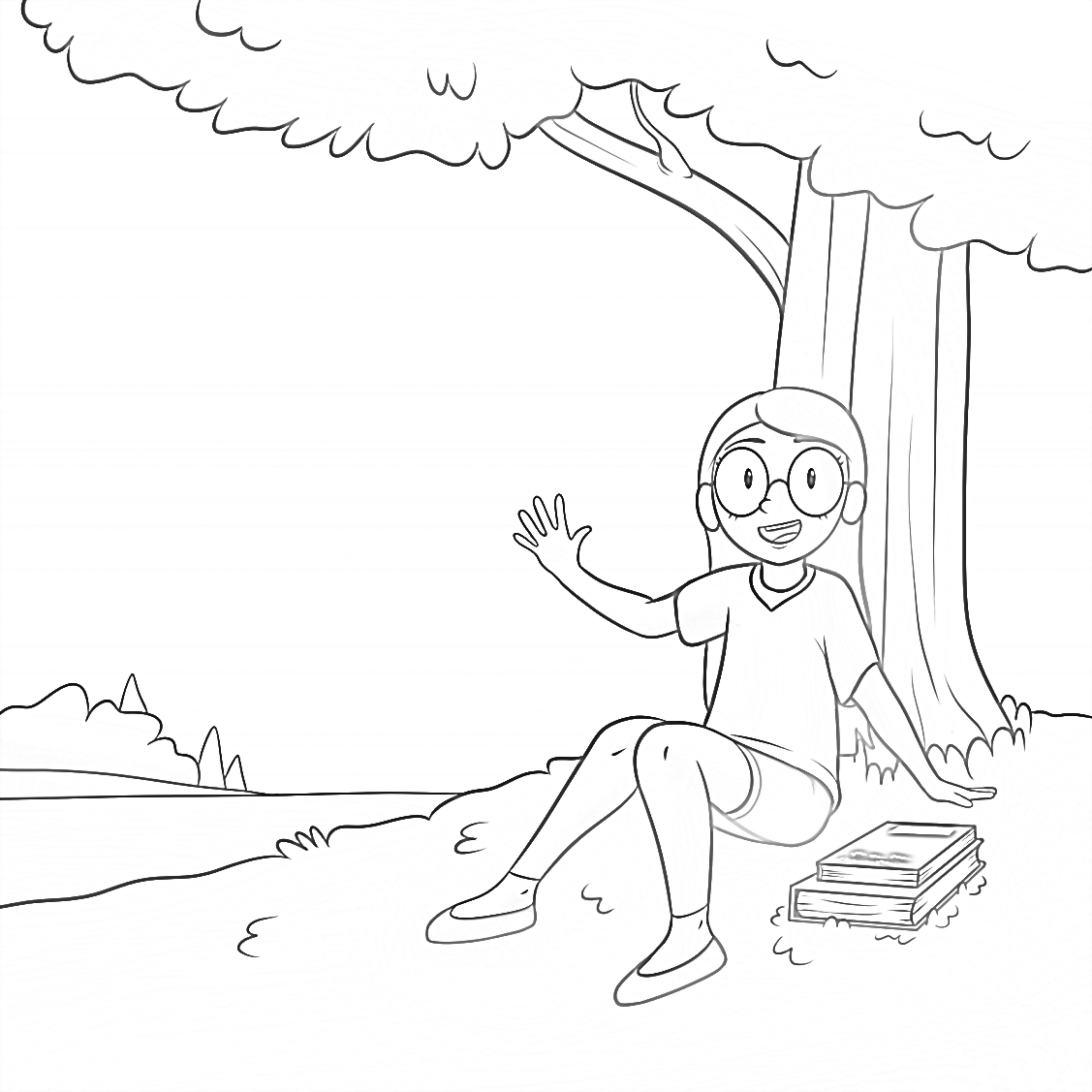 
Sally ominwendaan 
wii-agindaasod.bagizo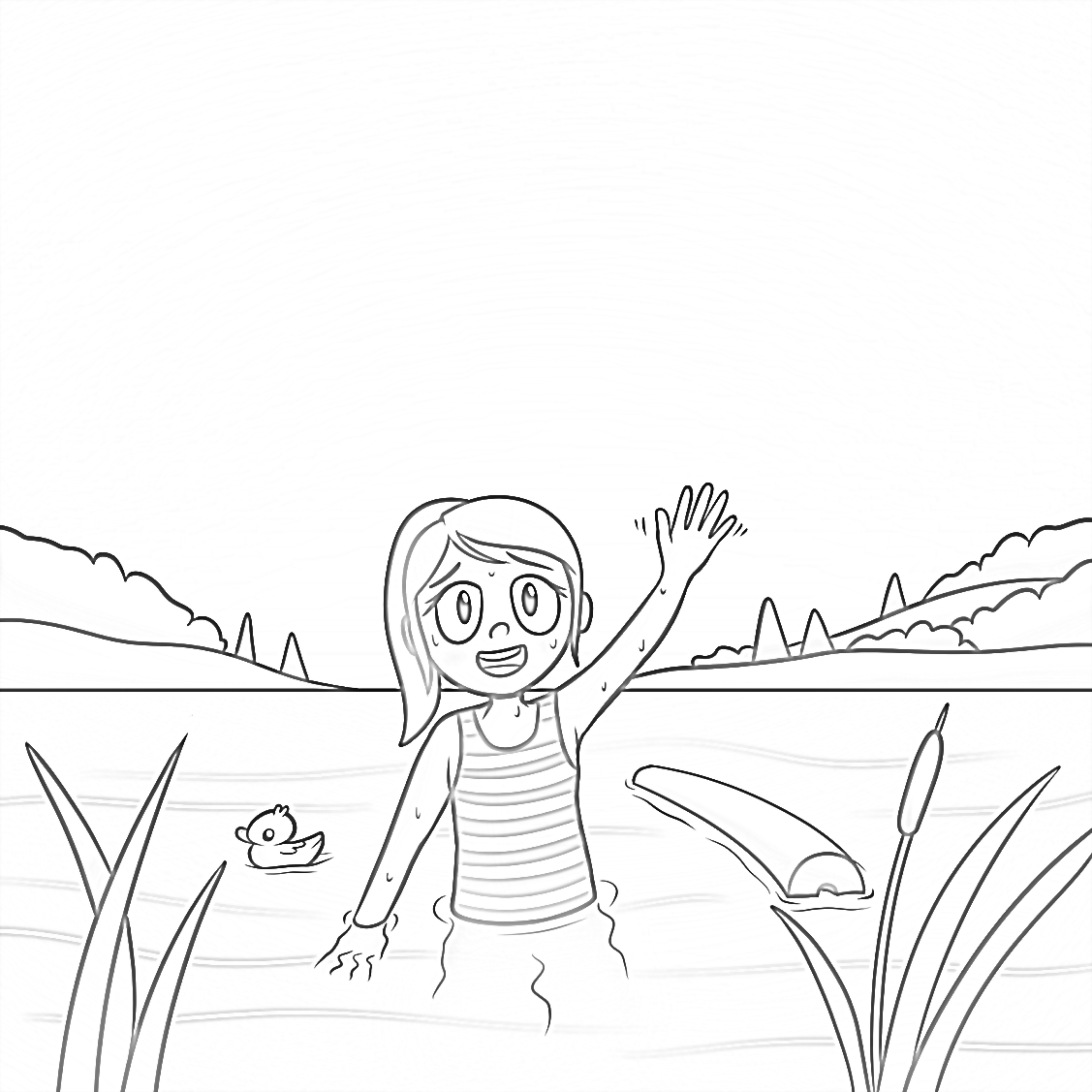 
Talia ominwendaan 
wii-bagizod.namadabi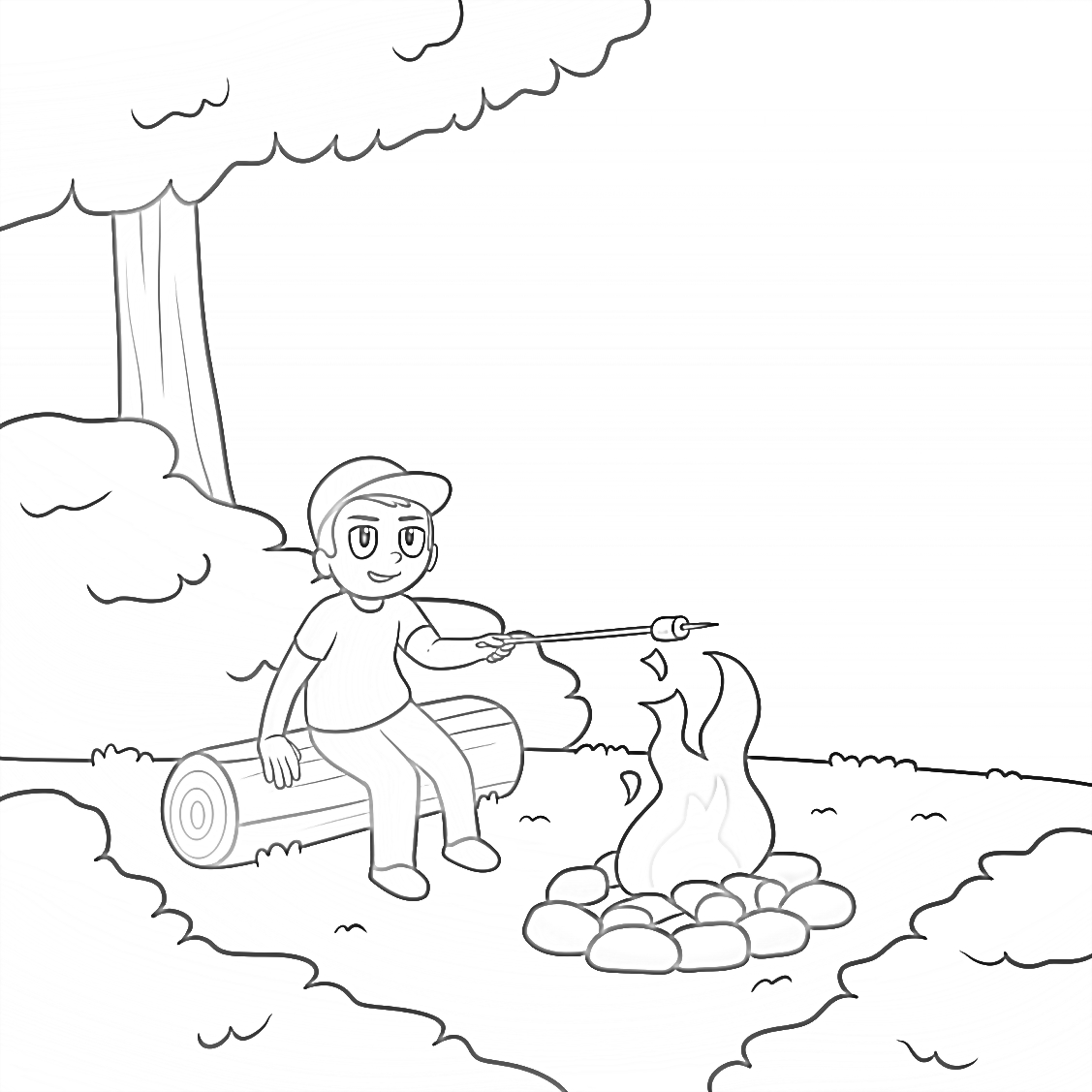 
Tim ominwendaan wii-namadibid jiigishkodeng.odamino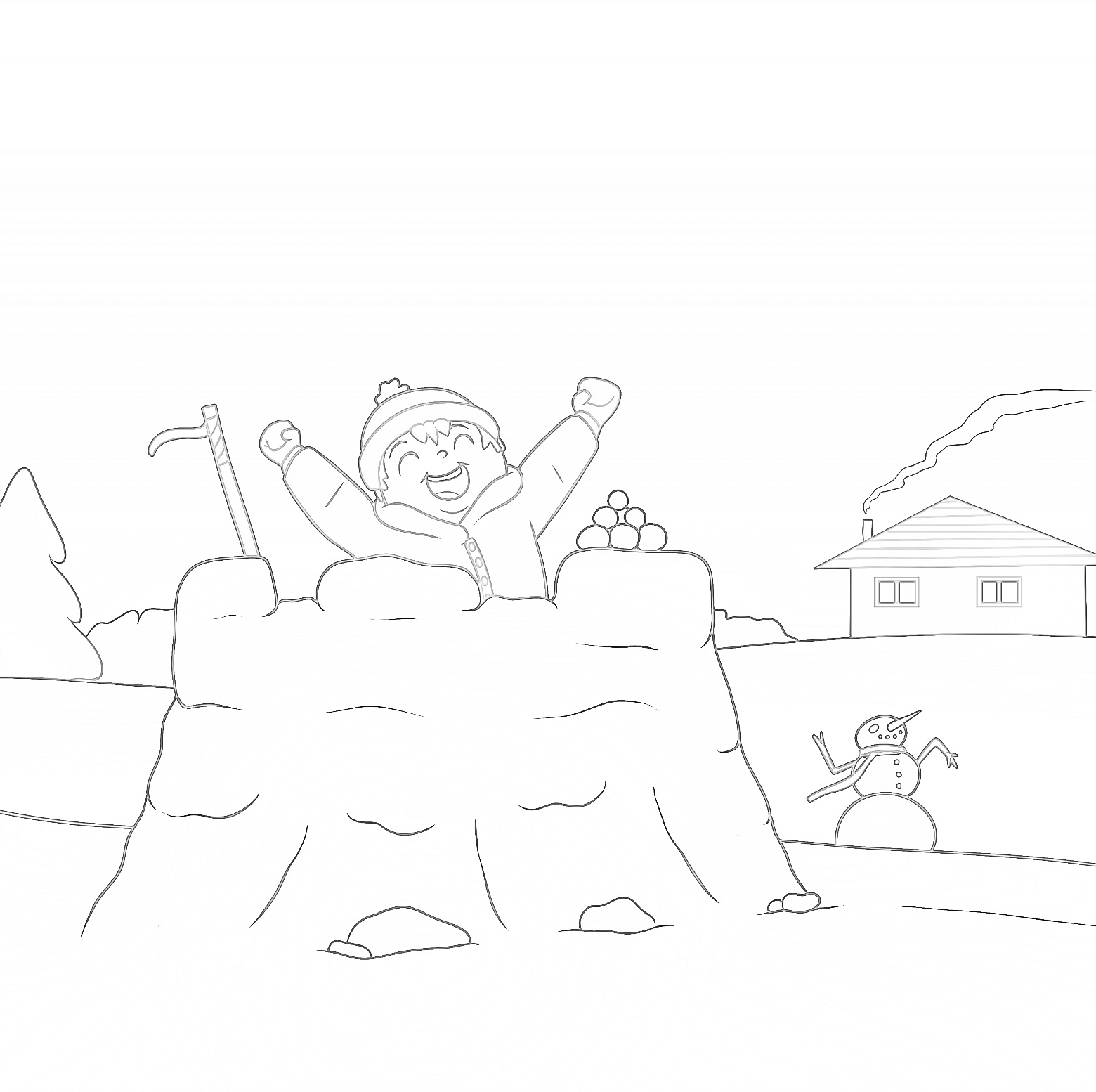 
Angel ominwendaan 
wii-odaminod goonikaang.zhooshkwaade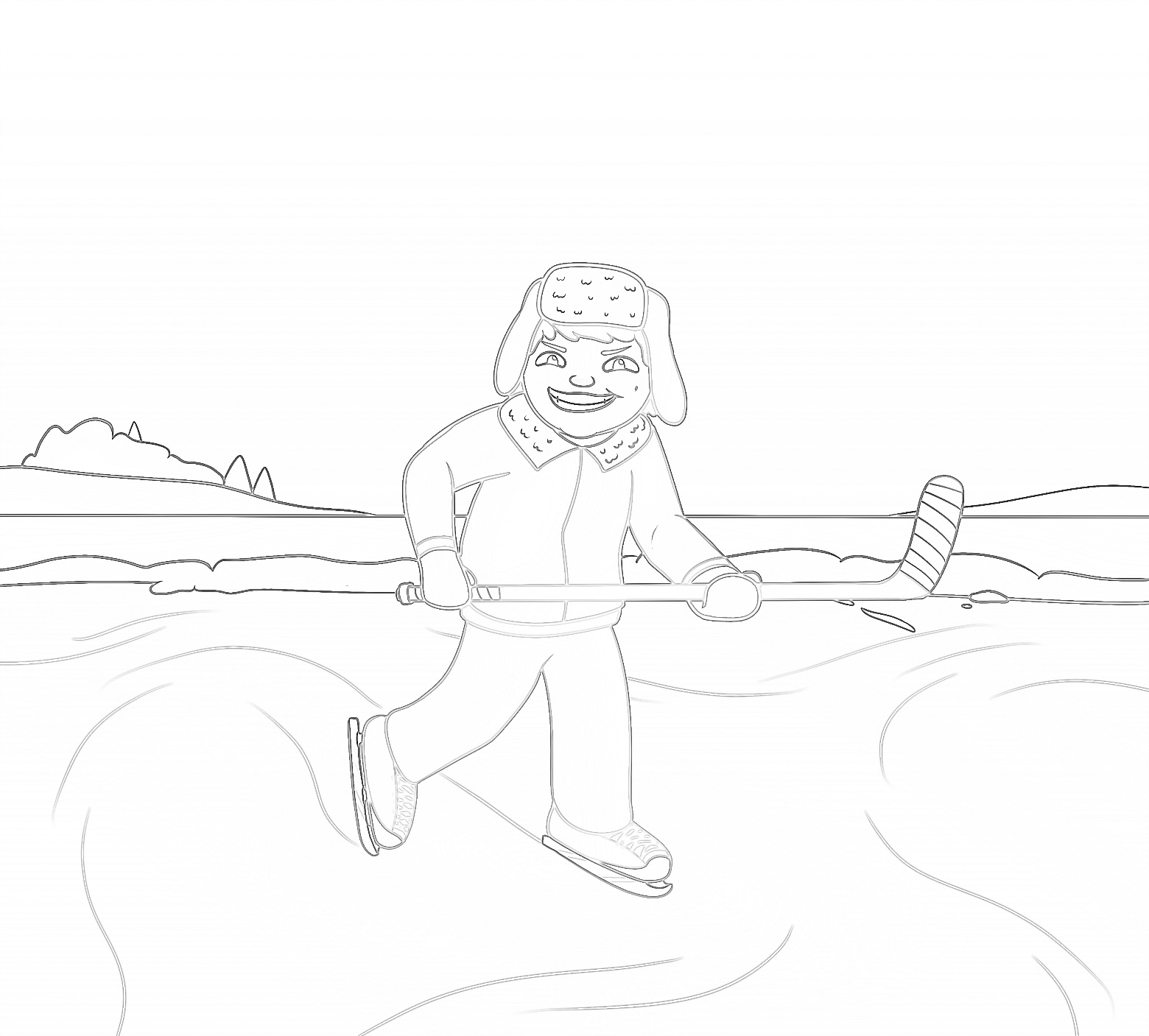 
Andy ominwendaan 
wii-zhooshkwaaded.zhooshkwajige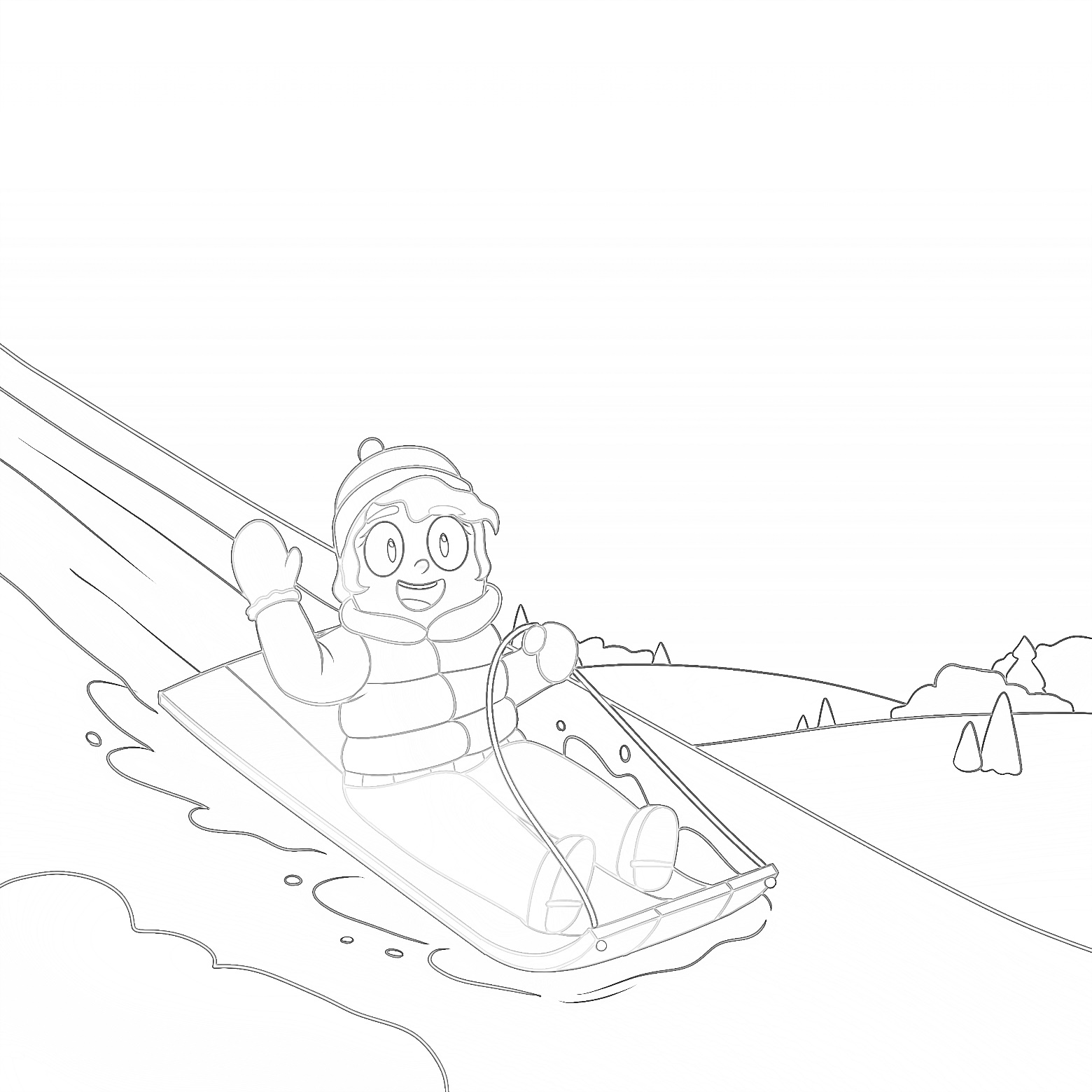 
Willow ominwendaan 
wii-zhooshkwajiged.